CSSM Mountain View/Spring Meeting 2019 SummaryAgenda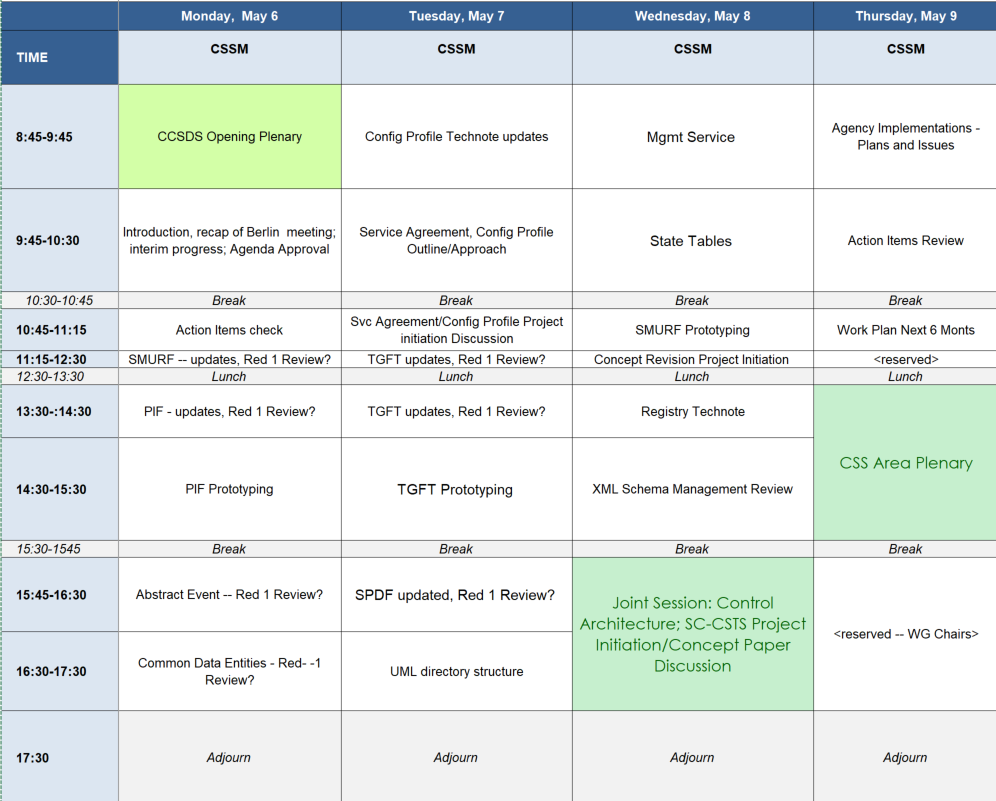 Note: The Control Architecture Joint Session was moved to the first item on Wednesday morning. SMURF – updatesICS is currently the missing piece of the bookAgreed that this is to be included prior to submission for agency reviewsDiscussion re “FRParameter” name in recognition that we cannot assume that the functional resource model is being used by implementationsagreed to go with “ModResParm” (Modified Resource Parameter) with “resName” (for resource name)The question of whether or not “chaining” of requests was really required came up.W. Eddy checked in the answer is it is not required asSGSS (next generation of NASA’s SN) is not implementing thisthe current SN implementation has ceased using this capabilityAgreed to allow for set active scenario flag to accompany service package requestAgreed to add a query for the scenario set, which will include a return flag for active scenario (in SPDF)Ed. Note: for those at the meetings you may recall that we discussed the active scenario at the end of the first day of the meetings; items 4 and 5 are captured here for ease of readingPIF – updatesGeocentric versus topocentric reference for the apertureagreed that using (0, 0, 0) as the coordinates with no additional aperture reference effectively connotes a geocentric referencebook will be updated to go with this approachreviewed the new verbiage for “user” as observer and observeddeemed to be okaynoted that this may have to be re-examined in a true DTN use case (as will the notions of forward and return carrier)PIF – Prototypingwalked through the NASA/JPL produced PIF instance for test case 2noted that there is an end CableWrap event but no start CableWrap eventNoted that we need a new schema to accommodate the 0, 0, 0 coordinates with no additional aperture reference for representing geocentric based eventsAbstract Event Definition ReviewEpoch list has been moved to SANA registry (per Berlin meetings)Discussed extendedParameter having extensions registred as part of the abstract eventConclusion is that this can stay as a concrete class for the extended parameterAlso implied that timeParameter  will be  a concrete classextendedParameter registry will be defined in the Abstract Event book, but the “using” books will be where additional attribute or attributes, if any, are defined(Ed.: see the related notes on SANA Registry Technote)discussed whether a range definition should be included at the level of the abstract extended parameteragreed that although this might show up in the common data entities definition it is mostly concerned for the SACP book and as such no abstract range definition will be introduced at this time for the Abstract Event book	Common Data Entities ReviewFRParameter to be renamed as per the SMURF updates/review (see above)Configuration Profile Technote UpdateWalked through presentation on updated technote (see presentation in CWE, CSS-SM -> Meeting Materials -> 2019 -> Spring); some key items includeDiscussion of static vs dynamic allocation of port numbers (for SLE & CSTS service instances)Accommodation for both “SICF method” (SLE instance configuration file) and dynamic allocation method  Location of data stores (aperture vs centralized)Updates in progress for accommodating USLP (Universal Space Link Protocol)Addition of attribute to designate/restrict set FRs to just those are truly available for configuration by the service useralso in consideration with regard to leveraging SANA registry -- i.e. this could be the result of a filtered query on the functional resource modelversioning of data kept in the Sana registryNoted that with CSTS SFW pink book, complex values for monitored data parameters are now allowed (in ASN.1 vs XML schema)Service Agreement Configuration Profile ApproachWalked through the presentation of the approach being considered (see presentation in CWE); some key items include:leveraging parameter definitions in SANA -- no parameters in the blue book; just functional resource types being put togetherEssentially allowing for an intermediate level of compliance whereby the functional resource types are used but the parameters could in fact be locally definedagreed that further work with this approach should continueprototype resources attentively identified to be ESA and NASA; prototyping start in the summer of 2020 was tentatively identifiedTGFTPrototypingIncorrect error returns -- Appears to be more a matter of getting test report correct rather than an issue with the specificationC. Haddow to take the lead in getting closure on the yellow book BookScrolled through the latest bookSome minor edits/tweaks noted, esp re XmlSpy call outs for diagrams (remove) Agreed to remove schema listing -- in favor of schema file on SANAService Package Data Format Review of changes made since Fall 2018 mtgs Errata noted for SSF Dynamically assigned port numbers -- part of ModResParmAgreed to add a note in an annex to make clear that things that were unassigned but assigned dynamically are included in the  modified result parameter list  Magic draw model needs to be updatedICS still need to be written Agreed to remove start and stop time in event sequence brief formJust keep the reference Joint Session w CSTS WG – Service Control Architecture, SC-CSTS Project Initiation DiscussionWalked through presentation on service control architecture (see presentation in CWE)With regard to event sequences, discussed the idea of having a pre-planned “no-sequence” aspect which allows for SC-CSTS issues directives without consideration of turning event sequence execution offAgreed to work on a concept paper for SC-CSTSAction to E. Barkley for concept paper outline prior to Fall 2019 meetingsdiscussion involved in the functional resource modelagreed to having the functional resource model tool will be able to generate .xsd (XML schema)  for complex parameter definitions ESA representatives agreed to look into making the tool generally available for CCSDS (the functional resource model tool has been developed at ESA)Management ServiceReviewed draft requirementsRemoved requirement re performance for being able to reply to query sometime after submission of requestDiscussion of delete operationIn general SMURF is to have the different types of operations; limited to submission for non-service pkg data typesSecurity considerations; agreed to put most of security outside the scope of mgmt svc with exception of authentication credentials and encryption for data in transitVersioningData entities vs management svc vs protocol (ie, we may need to consider how to keep track of separate sets of version numbers)AI to E. Barkley to provide material on the  pros and cons of different REST URL/API styles XML Schema Management ReviewReviewed the Xml Schema file naming convention originally proposed by C. Haddow with proposed modification from E. BarkelyNo issues/follow-up work identified 	State Table DiscussionReviewed presentation (see presentation in CWE – for AI2017-0512-11)States for several information entities reviewedService Package State table -- modifications discussed and agreed toTerminated stateCompleted stateWhen Replace fails --> still in scheduled state (for original SP)Service Package Request state machineNoted that some of the transitions are really just comments on internal processing associated from the stateConfiguration ProfileAgreed to put in a retired state Event SequenceAgreed to split this into mission sequence and provider sequence modeling Trajectory Question of replacing (same id) vs new trajectoryAgreed that replace trajectory is allowed 	Registry Technote Working SessionNote captured for update to template text and instructions in draft registry technote	SMURF PrototypingNoted that test plan may need updatingPlan to begin this summer; hope to have completed by EOY 2019May use REST calls – pseudo-management services Agency Implementation Plans Presentations were provided by NASA/JPL/DSN,JAXA, ESA/ESOCAdditionally verbal inputs were provided by CNES, and DLR In general there seems to be good interest among the CCSDS member agencies for implementing CCSDS service management standardsSee the presentations on the CWEAction Items UpdateMultiple action items were administratively closed as they were deemed to have been effectively answered (for example, even though the exact directives to line up with regard to functional resources and event sequences were not identified, the types of directives were in fact identified for an event sequence to sufficiently answer the question as to how these items conceptually go together)See the updated action items spreadsheet on the CWEWork Plan, next 6 monthsSee diagrams below for work plan milestones/projected datesSeven teleconferences have been scheduled -- see calendar invites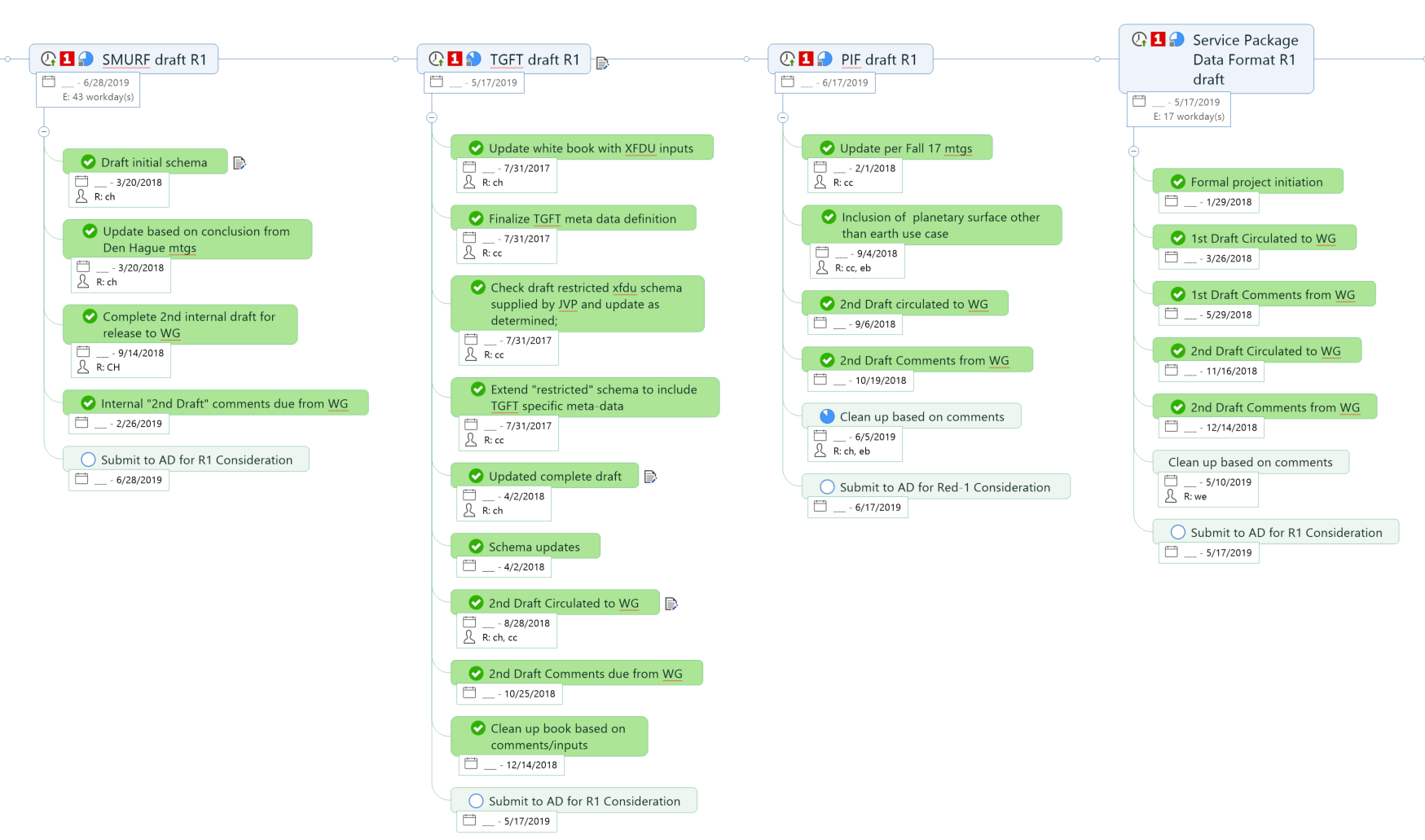 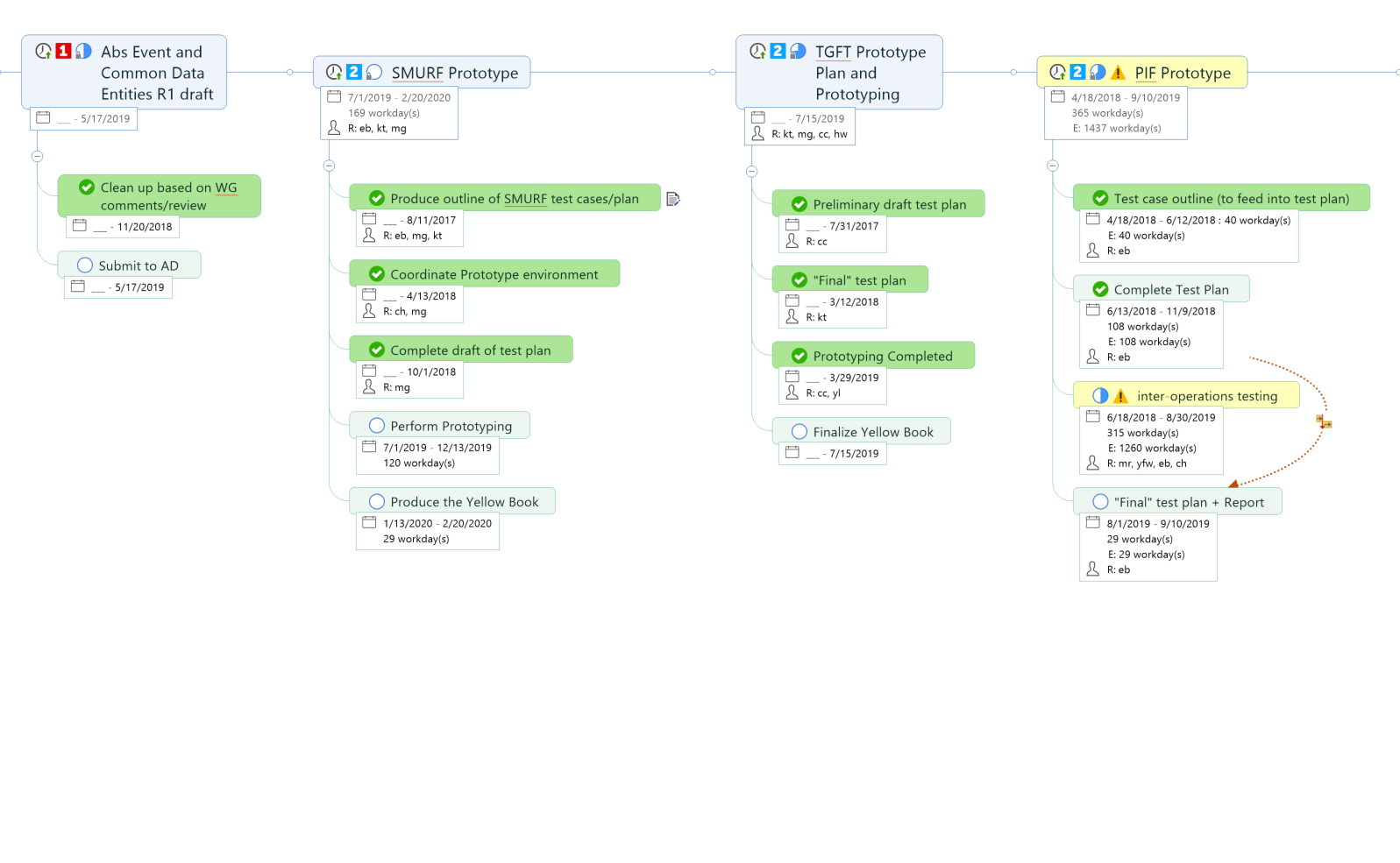 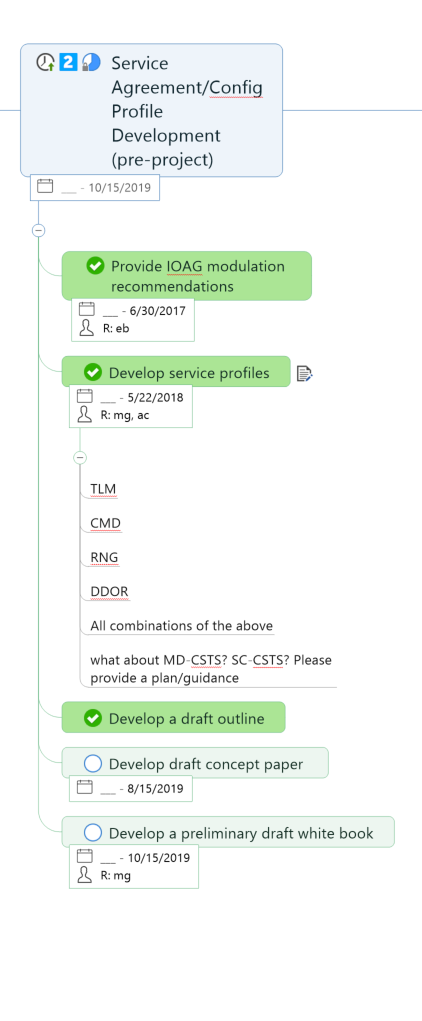 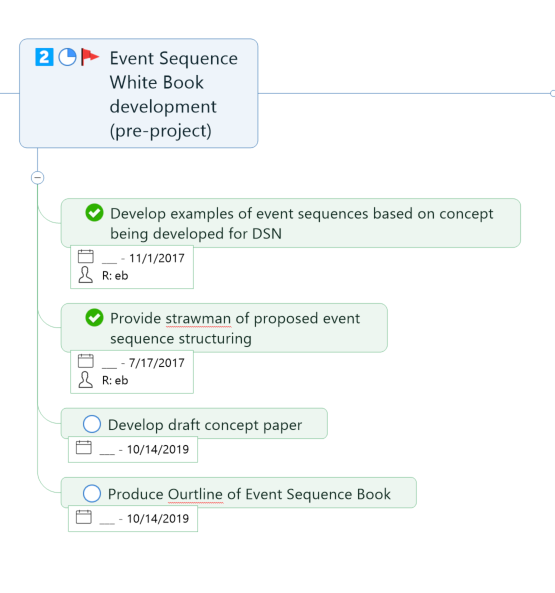 